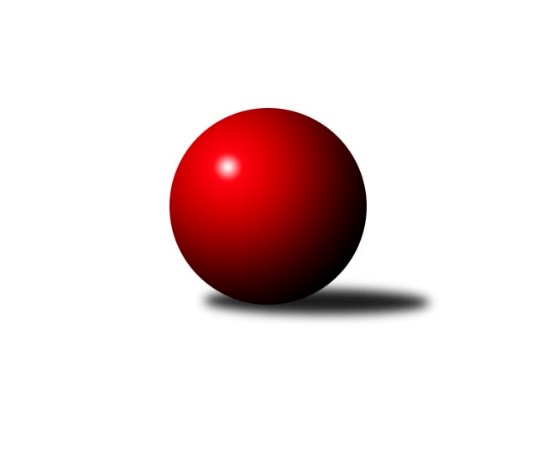 Č.1Ročník 2020/2021	15.8.2024 Sdružený Přebor Plzeňska 2020/2021Statistika 1. kolaTabulka družstev:		družstvo	záp	výh	rem	proh	skore	sety	průměr	body	plné	dorážka	chyby	1.	TJ Baník Stříbro C	1	1	0	0	8.0 : 0.0 	(20.0 : 4.0)	2911	2	2042	869	68	2.	SKK Rokycany C	1	1	0	0	7.0 : 1.0 	(14.5 : 9.5)	2976	2	2114	862	67	3.	TJ Sokol Plzeň V C	1	1	0	0	6.0 : 2.0 	(16.5 : 7.5)	2970	2	2108	862	63	4.	CB Dobřany C	1	1	0	0	6.0 : 2.0 	(16.0 : 8.0)	3100	2	2177	923	79	5.	TJ Baník Stříbro B	0	0	0	0	0.0 : 0.0 	(0.0 : 0.0)	0	0	0	0	0	6.	TJ Dobřany C	0	0	0	0	0.0 : 0.0 	(0.0 : 0.0)	0	0	0	0	0	7.	SK Škoda VS Plzeň D	1	0	0	1	2.0 : 6.0 	(8.0 : 16.0)	2962	0	2045	917	73	8.	TJ Sokol Plzeň V D	1	0	0	1	2.0 : 6.0 	(7.5 : 16.5)	2782	0	2006	776	102	9.	SK Škoda VS Plzeň C	1	0	0	1	1.0 : 7.0 	(9.5 : 14.5)	2869	0	2089	780	74	10.	TJ Slavoj Plzeň C	1	0	0	1	0.0 : 8.0 	(4.0 : 20.0)	2448	0	1789	659	120Tabulka doma:		družstvo	záp	výh	rem	proh	skore	sety	průměr	body	maximum	minimum	1.	TJ Baník Stříbro C	1	1	0	0	8.0 : 0.0 	(20.0 : 4.0)	2911	2	2911	2911	2.	TJ Sokol Plzeň V C	1	1	0	0	6.0 : 2.0 	(16.5 : 7.5)	2970	2	2970	2970	3.	CB Dobřany C	1	1	0	0	6.0 : 2.0 	(16.0 : 8.0)	3100	2	3100	3100	4.	SK Škoda VS Plzeň D	0	0	0	0	0.0 : 0.0 	(0.0 : 0.0)	0	0	0	0	5.	TJ Slavoj Plzeň C	0	0	0	0	0.0 : 0.0 	(0.0 : 0.0)	0	0	0	0	6.	TJ Sokol Plzeň V D	0	0	0	0	0.0 : 0.0 	(0.0 : 0.0)	0	0	0	0	7.	SKK Rokycany C	0	0	0	0	0.0 : 0.0 	(0.0 : 0.0)	0	0	0	0	8.	TJ Baník Stříbro B	0	0	0	0	0.0 : 0.0 	(0.0 : 0.0)	0	0	0	0	9.	TJ Dobřany C	0	0	0	0	0.0 : 0.0 	(0.0 : 0.0)	0	0	0	0	10.	SK Škoda VS Plzeň C	1	0	0	1	1.0 : 7.0 	(9.5 : 14.5)	2869	0	2869	2869Tabulka venku:		družstvo	záp	výh	rem	proh	skore	sety	průměr	body	maximum	minimum	1.	SKK Rokycany C	1	1	0	0	7.0 : 1.0 	(14.5 : 9.5)	2976	2	2976	2976	2.	TJ Dobřany C	0	0	0	0	0.0 : 0.0 	(0.0 : 0.0)	0	0	0	0	3.	TJ Baník Stříbro B	0	0	0	0	0.0 : 0.0 	(0.0 : 0.0)	0	0	0	0	4.	CB Dobřany C	0	0	0	0	0.0 : 0.0 	(0.0 : 0.0)	0	0	0	0	5.	TJ Sokol Plzeň V C	0	0	0	0	0.0 : 0.0 	(0.0 : 0.0)	0	0	0	0	6.	TJ Baník Stříbro C	0	0	0	0	0.0 : 0.0 	(0.0 : 0.0)	0	0	0	0	7.	SK Škoda VS Plzeň C	0	0	0	0	0.0 : 0.0 	(0.0 : 0.0)	0	0	0	0	8.	SK Škoda VS Plzeň D	1	0	0	1	2.0 : 6.0 	(8.0 : 16.0)	2962	0	2962	2962	9.	TJ Sokol Plzeň V D	1	0	0	1	2.0 : 6.0 	(7.5 : 16.5)	2782	0	2782	2782	10.	TJ Slavoj Plzeň C	1	0	0	1	0.0 : 8.0 	(4.0 : 20.0)	2448	0	2448	2448Tabulka podzimní části:		družstvo	záp	výh	rem	proh	skore	sety	průměr	body	doma	venku	1.	TJ Baník Stříbro C	1	1	0	0	8.0 : 0.0 	(20.0 : 4.0)	2911	2 	1 	0 	0 	0 	0 	0	2.	SKK Rokycany C	1	1	0	0	7.0 : 1.0 	(14.5 : 9.5)	2976	2 	0 	0 	0 	1 	0 	0	3.	TJ Sokol Plzeň V C	1	1	0	0	6.0 : 2.0 	(16.5 : 7.5)	2970	2 	1 	0 	0 	0 	0 	0	4.	CB Dobřany C	1	1	0	0	6.0 : 2.0 	(16.0 : 8.0)	3100	2 	1 	0 	0 	0 	0 	0	5.	TJ Baník Stříbro B	0	0	0	0	0.0 : 0.0 	(0.0 : 0.0)	0	0 	0 	0 	0 	0 	0 	0	6.	TJ Dobřany C	0	0	0	0	0.0 : 0.0 	(0.0 : 0.0)	0	0 	0 	0 	0 	0 	0 	0	7.	SK Škoda VS Plzeň D	1	0	0	1	2.0 : 6.0 	(8.0 : 16.0)	2962	0 	0 	0 	0 	0 	0 	1	8.	TJ Sokol Plzeň V D	1	0	0	1	2.0 : 6.0 	(7.5 : 16.5)	2782	0 	0 	0 	0 	0 	0 	1	9.	SK Škoda VS Plzeň C	1	0	0	1	1.0 : 7.0 	(9.5 : 14.5)	2869	0 	0 	0 	1 	0 	0 	0	10.	TJ Slavoj Plzeň C	1	0	0	1	0.0 : 8.0 	(4.0 : 20.0)	2448	0 	0 	0 	0 	0 	0 	1Tabulka jarní části:		družstvo	záp	výh	rem	proh	skore	sety	průměr	body	doma	venku	1.	SKK Rokycany C	0	0	0	0	0.0 : 0.0 	(0.0 : 0.0)	0	0 	0 	0 	0 	0 	0 	0 	2.	TJ Sokol Plzeň V D	0	0	0	0	0.0 : 0.0 	(0.0 : 0.0)	0	0 	0 	0 	0 	0 	0 	0 	3.	SK Škoda VS Plzeň D	0	0	0	0	0.0 : 0.0 	(0.0 : 0.0)	0	0 	0 	0 	0 	0 	0 	0 	4.	TJ Slavoj Plzeň C	0	0	0	0	0.0 : 0.0 	(0.0 : 0.0)	0	0 	0 	0 	0 	0 	0 	0 	5.	TJ Dobřany C	0	0	0	0	0.0 : 0.0 	(0.0 : 0.0)	0	0 	0 	0 	0 	0 	0 	0 	6.	CB Dobřany C	0	0	0	0	0.0 : 0.0 	(0.0 : 0.0)	0	0 	0 	0 	0 	0 	0 	0 	7.	TJ Baník Stříbro C	0	0	0	0	0.0 : 0.0 	(0.0 : 0.0)	0	0 	0 	0 	0 	0 	0 	0 	8.	SK Škoda VS Plzeň C	0	0	0	0	0.0 : 0.0 	(0.0 : 0.0)	0	0 	0 	0 	0 	0 	0 	0 	9.	TJ Sokol Plzeň V C	0	0	0	0	0.0 : 0.0 	(0.0 : 0.0)	0	0 	0 	0 	0 	0 	0 	0 	10.	TJ Baník Stříbro B	0	0	0	0	0.0 : 0.0 	(0.0 : 0.0)	0	0 	0 	0 	0 	0 	0 	0 Zisk bodů pro družstvo:		jméno hráče	družstvo	body	zápasy	v %	dílčí body	sety	v %	1.	Zdeňka Nová 	CB Dobřany C 	1	/	1	(100%)	4	/	4	(100%)	2.	Patrik Kolář 	TJ Sokol Plzeň V C 	1	/	1	(100%)	4	/	4	(100%)	3.	Ondřej Musil 	CB Dobřany C 	1	/	1	(100%)	4	/	4	(100%)	4.	Karel Smrž 	TJ Baník Stříbro C 	1	/	1	(100%)	4	/	4	(100%)	5.	Karel Uxa 	SK Škoda VS Plzeň C 	1	/	1	(100%)	4	/	4	(100%)	6.	Pavel Basl 	TJ Baník Stříbro C 	1	/	1	(100%)	4	/	4	(100%)	7.	Miroslav Hrad 	TJ Baník Stříbro C 	1	/	1	(100%)	4	/	4	(100%)	8.	Václav Webr 	SKK Rokycany C 	1	/	1	(100%)	3.5	/	4	(88%)	9.	Milan Vlček 	TJ Baník Stříbro C 	1	/	1	(100%)	3	/	4	(75%)	10.	Martin Provazník 	CB Dobřany C 	1	/	1	(100%)	3	/	4	(75%)	11.	Martin Andrš 	TJ Baník Stříbro C 	1	/	1	(100%)	3	/	4	(75%)	12.	Josef Tětek 	TJ Sokol Plzeň V C 	1	/	1	(100%)	3	/	4	(75%)	13.	Libor Vít 	TJ Sokol Plzeň V C 	1	/	1	(100%)	3	/	4	(75%)	14.	Jiří Vavřička 	SKK Rokycany C 	1	/	1	(100%)	3	/	4	(75%)	15.	Karel Majner 	SK Škoda VS Plzeň D 	1	/	1	(100%)	3	/	4	(75%)	16.	Petr Bohuslav 	SKK Rokycany C 	1	/	1	(100%)	3	/	4	(75%)	17.	David Wohlmuth 	SKK Rokycany C 	1	/	1	(100%)	3	/	4	(75%)	18.	Milada Kleknerová 	TJ Sokol Plzeň V C 	1	/	1	(100%)	2.5	/	4	(63%)	19.	Šárka Sýkorová 	SK Škoda VS Plzeň D 	1	/	1	(100%)	2	/	4	(50%)	20.	Petr Beneš 	TJ Baník Stříbro C 	1	/	1	(100%)	2	/	4	(50%)	21.	Lukáš Kiráľ 	SKK Rokycany C 	1	/	1	(100%)	2	/	4	(50%)	22.	Vladimír Kepl 	TJ Sokol Plzeň V D 	1	/	1	(100%)	2	/	4	(50%)	23.	Radek Böhm 	CB Dobřany C 	1	/	1	(100%)	2	/	4	(50%)	24.	Stanislav Janoušek 	TJ Sokol Plzeň V D 	1	/	1	(100%)	2	/	4	(50%)	25.	Zdeněk Weigl 	SK Škoda VS Plzeň D 	0	/	1	(0%)	2	/	4	(50%)	26.	Jan Kraus 	TJ Slavoj Plzeň C 	0	/	1	(0%)	2	/	4	(50%)	27.	Stanislav Hittman 	SK Škoda VS Plzeň C 	0	/	1	(0%)	2	/	4	(50%)	28.	Libor Pelcman 	TJ Sokol Plzeň V C 	0	/	1	(0%)	2	/	4	(50%)	29.	Václav Pavlíček 	TJ Sokol Plzeň V C 	0	/	1	(0%)	2	/	4	(50%)	30.	Zdeněk Eichler 	CB Dobřany C 	0	/	1	(0%)	2	/	4	(50%)	31.	Václav Bečvářík 	TJ Sokol Plzeň V D 	0	/	1	(0%)	1.5	/	4	(38%)	32.	Karel Konvář 	TJ Sokol Plzeň V D 	0	/	1	(0%)	1	/	4	(25%)	33.	Josef Kotlín 	SK Škoda VS Plzeň C 	0	/	1	(0%)	1	/	4	(25%)	34.	Václava Flaišhanzová 	SK Škoda VS Plzeň D 	0	/	1	(0%)	1	/	4	(25%)	35.	Václav Říhánek 	SK Škoda VS Plzeň C 	0	/	1	(0%)	1	/	4	(25%)	36.	Jan Vaník 	SK Škoda VS Plzeň C 	0	/	1	(0%)	1	/	4	(25%)	37.	Jiří Diviš 	TJ Sokol Plzeň V D 	0	/	1	(0%)	1	/	4	(25%)	38.	Veronika Nováková 	TJ Slavoj Plzeň C 	0	/	1	(0%)	1	/	4	(25%)	39.	Dalibor Henrich 	TJ Slavoj Plzeň C 	0	/	1	(0%)	1	/	4	(25%)	40.	Jaroslav Martínek 	SK Škoda VS Plzeň C 	0	/	1	(0%)	0.5	/	4	(13%)	41.	Jaromír Kotas 	TJ Slavoj Plzeň C 	0	/	1	(0%)	0	/	4	(0%)	42.	Miloslav Kolařík 	SK Škoda VS Plzeň D 	0	/	1	(0%)	0	/	4	(0%)	43.	Iva Černá 	TJ Slavoj Plzeň C 	0	/	1	(0%)	0	/	4	(0%)	44.	Hana Pechmanová 	TJ Slavoj Plzeň C 	0	/	1	(0%)	0	/	4	(0%)	45.	Jan Ungr 	SKK Rokycany C 	0	/	1	(0%)	0	/	4	(0%)	46.	Jiří Karlík 	TJ Sokol Plzeň V D 	0	/	1	(0%)	0	/	4	(0%)Průměry na kuželnách:		kuželna	průměr	plné	dorážka	chyby	výkon na hráče	1.	CB Dobřany, 1-4	3031	2111	920	76.0	(505.2)	2.	SK Škoda VS Plzeň, 1-4	2922	2101	821	70.5	(487.1)	3.	Sokol Plzeň V, 1-4	2876	2057	819	82.5	(479.3)	4.	Stříbro, 1-4	2679	1915	764	94.0	(446.6)	5.	TJ Dobřany, 1-2	0	0	0	0.0	(0.0)Nejlepší výkony na kuželnách:CB Dobřany, 1-4CB Dobřany C	3100	1. kolo	Martin Provazník 	CB Dobřany C	559	1. koloSK Škoda VS Plzeň D	2962	1. kolo	Karel Majner 	SK Škoda VS Plzeň D	544	1. kolo		. kolo	Zdeňka Nová 	CB Dobřany C	531	1. kolo		. kolo	Šárka Sýkorová 	SK Škoda VS Plzeň D	523	1. kolo		. kolo	Radek Böhm 	CB Dobřany C	516	1. kolo		. kolo	Miloslav Kolařík 	SK Škoda VS Plzeň D	509	1. kolo		. kolo	Zdeněk Weigl 	SK Škoda VS Plzeň D	508	1. kolo		. kolo	Zdeněk Eichler 	CB Dobřany C	507	1. kolo		. kolo	Ondřej Musil 	CB Dobřany C	504	1. kolo		. kolo	Vendula Blechová 	CB Dobřany C	483	1. koloSK Škoda VS Plzeň, 1-4SKK Rokycany C	2976	1. kolo	Karel Uxa 	SK Škoda VS Plzeň C	565	1. koloSK Škoda VS Plzeň C	2869	1. kolo	Václav Webr 	SKK Rokycany C	528	1. kolo		. kolo	Lukáš Kiráľ 	SKK Rokycany C	503	1. kolo		. kolo	Petr Bohuslav 	SKK Rokycany C	502	1. kolo		. kolo	David Wohlmuth 	SKK Rokycany C	487	1. kolo		. kolo	Stanislav Hittman 	SK Škoda VS Plzeň C	485	1. kolo		. kolo	Jiří Vavřička 	SKK Rokycany C	485	1. kolo		. kolo	Jan Ungr 	SKK Rokycany C	471	1. kolo		. kolo	Josef Kotlín 	SK Škoda VS Plzeň C	470	1. kolo		. kolo	Jaroslav Martínek 	SK Škoda VS Plzeň C	464	1. koloSokol Plzeň V, 1-4TJ Sokol Plzeň V C	2970	1. kolo	Patrik Kolář 	TJ Sokol Plzeň V C	547	1. koloTJ Sokol Plzeň V D	2782	1. kolo	Josef Tětek 	TJ Sokol Plzeň V C	521	1. kolo		. kolo	Karel Konvář 	TJ Sokol Plzeň V D	518	1. kolo		. kolo	Libor Vít 	TJ Sokol Plzeň V C	489	1. kolo		. kolo	Stanislav Janoušek 	TJ Sokol Plzeň V D	477	1. kolo		. kolo	Václav Pavlíček 	TJ Sokol Plzeň V C	474	1. kolo		. kolo	Vladimír Kepl 	TJ Sokol Plzeň V D	473	1. kolo		. kolo	Milada Kleknerová 	TJ Sokol Plzeň V C	472	1. kolo		. kolo	Libor Pelcman 	TJ Sokol Plzeň V C	467	1. kolo		. kolo	Václav Bečvářík 	TJ Sokol Plzeň V D	457	1. koloStříbro, 1-4TJ Baník Stříbro C	2911	1. kolo	Karel Smrž 	TJ Baník Stříbro C	521	1. koloTJ Slavoj Plzeň C	2448	1. kolo	Milan Vlček 	TJ Baník Stříbro C	502	1. kolo		. kolo	Pavel Basl 	TJ Baník Stříbro C	492	1. kolo		. kolo	Petr Beneš 	TJ Baník Stříbro C	480	1. kolo		. kolo	Jan Kraus 	TJ Slavoj Plzeň C	476	1. kolo		. kolo	Miroslav Hrad 	TJ Baník Stříbro C	470	1. kolo		. kolo	Martin Andrš 	TJ Baník Stříbro C	446	1. kolo		. kolo	Dalibor Henrich 	TJ Slavoj Plzeň C	415	1. kolo		. kolo	Hana Pechmanová 	TJ Slavoj Plzeň C	396	1. kolo		. kolo	Iva Černá 	TJ Slavoj Plzeň C	395	1. koloTJ Dobřany, 1-2Četnost výsledků:	8.0 : 0.0	1x	6.0 : 2.0	2x	1.0 : 7.0	1x